Week of July 10 – July 14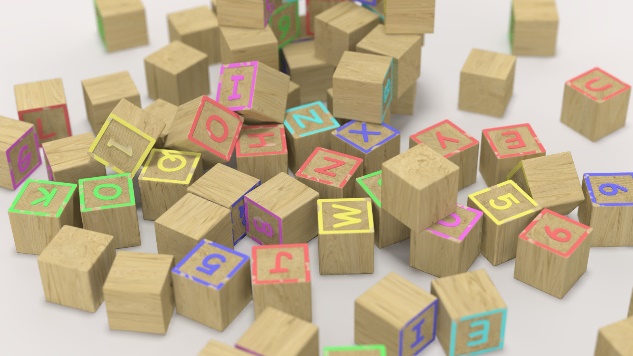 MondayTuesdayWednesdayThursdayFridayConceptStructuresStructuresStructuresStructuresStructuresCircle Time and Story:  Welcome songs & counting songsBook: surprise Song: surpriseBook: surprise Song: surpriseBook: surpriseSong: surpriseBook: surpriseSong: surpriseBook: surpriseSong: surpriseSensory ActivitiesWater/Bubbles/tape and cardboardWater/Bubbles/tape and cardboardWater/Bubbles/tape and cardboardWater/Bubbles/tape and cardboardWater/Bubbles/tape and cardboardArt Choice Shape construction Shape construction Shape construction Shape constructionShape constructionMotor ActivityMorning outdoor time/movement & musicMorning outdoor time/movement & musicMorning outdoor time/music & movementMorning outdoor time/music & movementMorning outdoor time/music & movementMath/ScienceLarge block constructionLego block constructionBristle block constructionWooden block constructionChoice of blocks